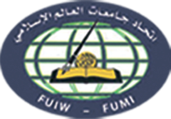 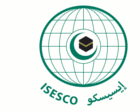 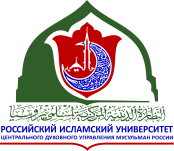 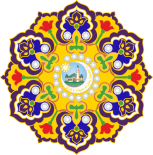 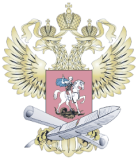 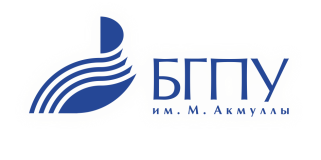 ИНФОРМАЦИОННОЕ ПИСЬМО № 2Уважаемые коллеги!Башкирский государственный педагогический университет им. М. Акмуллы и Российский исламский университет Центрального духовного управления мусульман России при содействии Министерства образования и науки Российской Федерации 
и Совета по государственно-конфессиональным отношениям при Главе Республики Башкортостан, Центрального духовного управления мусульман России, Духовного управления мусульман Республики Башкортостан приглашают принять участие в XI Международной научно-практической конференции «Идеалы и ценности ислама в образовательном пространстве XXI века», посвященной 230-летию ЦДУМ России, которая состоится 23-24 октября 2018 года в столице Республики Башкортостан – городе Уфе.Научный форум проводится в рамках реализации федерального проекта подготовки специалистов с углубленным знанием истории и культуры ислама.Заезд участников конференции – 22 октября, отъезд – 24 октября .Конференция пройдет по следующим направлениям: История и ислам в России. К 230-летию ЦДУМ России, и 70-летию  Шейх-уль-Ислама, Верховного муфтия, Председателя Центрального духовного управления мусульман России Талгата Сафа Таджуддина.Теология и система мусульманского образования в России: традиции, новации и перспективы развития. Этика ислама: традиционные идеалы и ценности, и их реализация в поликультурном пространстве России.Взаимодействие государства и конфессий в России и мире. Исламский аспект.Роль исламского образования в воспитании молодежи и профилактики асоциальных явлений и экстремизма.Место и время проведения конференции:23 октября 2018 года в 10.00 часов по адресу: г. Уфа, ул. З. Валиди, 40, Большой зал Государственного Собрания – Курултая Республики Башкортостан.Для участия в конференции просим Вас, уважаемые коллеги, 
до 5 октября 2018 года представить:Заявку с указанием Ф.И.О., места работы и должности, ученой степени 
и звания, темы доклада, электронной почты, номера мобильного телефона (прилагается);Тексты докладов объемом до 0,25 печатных листов (до 10 000 знаков). Текст должен быть набран в Microsoft Word 6,0;7,0,8,0;XP. Шрифт 14, гарнитура Times New Roman, одинарный интервал, формат – rtf. Поля везде – . Выравнивание 
по ширине. Заголовки должны быть набраны жирным шрифтом, заглавными буквами, отцентрированы, Ф.И.О. автора, город должны быть указаны в правом верхнем углу курсивом. Все сноски постраничные, нумерация ссылок сквозная. Просим заранее сообщить о необходимости предоставления технического оборудования 
для выступления. Материалы конференции будут опубликованы после научно-практического форума. Редакционный совет оставляет за собой право не принимать к публикации материалы, оформленные не по стандарту и не соответствующие заявленным темам. Редакционный совет не вступает в переписку с авторами. Материалы сборника будут размещены в базе РИНЦ.Рабочие языки конференции: русский, английский и арабский.Участие в Конференции бесплатное. Участники конференции будут обеспечены синхронным переводом на рабочие языки научного форума, а также необходимым техническим сопровождением выступлений. Заказ, приобретение проездных билетов в Уфу и обратно обеспечиваются направляющими организациями. Заявки и тексты докладов принимаются по адресу:450000, Россия, Республика Башкортостан, г. Уфа, ул. Октябрьской революции, 3а, ФГБОУ ВО «Башкирский государственный педагогический университет им. М. Акмуллы», корп. 2, каб. 506.e-mail: 11islam18@mail.ru Координаторы конференции:Мухитдинова Резеда Рафитовнател.: +7 (347) 276-26-14Гиззатуллина Гульназ Мирфатовнател.: +7 937 859-74-59, +7 (347) 251-97-87Заявка участника конференцииФамилияИмяОтчествоУчёная степеньУчёное званиеМесто работыДолжностьМобильный телефонАдрес электронной почтыНазвание статьиФорма участия (очная/заочная)Необходимость предоставления технического оборудования 
для выступления. Бронирование гостиницы да/нет